Problema: En la figura se muestra el recorrido  completo de una pelota. Esta recorre la pista desde el punto a hasta el punto e, donde ambas velocidades son cero.Calcular: a) Energía mecanica en la posición a.                 b) Velocidad en la posición b.                 c) La altura del punto c si la velocidad en ese punto es 4 [m/s].                 d) La velocidad en d, despues de pasar por el sector con rozamiento como indica la figura.                 e) La altura final alcanzada en la posición e. 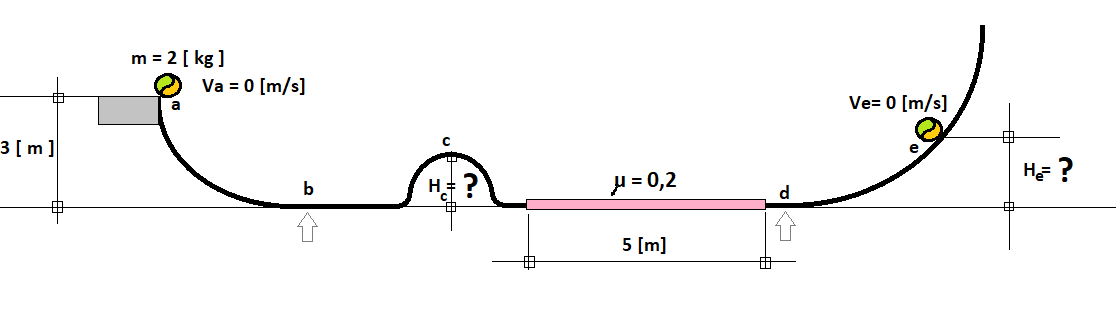 RESPUESTASEma [J]Vb [m/s]Hc [m]Vd [m/s]He [m]